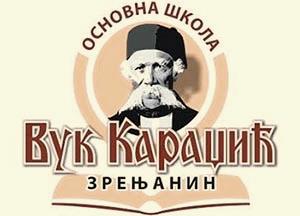 П  О  С  Л  О  В  Н  И  КО   Р А Д У  С А В Е Т А  Р О Д И Т Е Љ АОсновне школе „Вук Караџић“ у Чачку                                                 април 2022. године                 На основу члана 119. став 1. тачка 1. Закона о основама система образовања и васпитања („Сл. гласник РС” бр. 88/2017, 27/2018 – други закони, 10/2019, 6/2020 и 129/2021) и члана 87 Статута Основне школе “Вук Караџић“ у Чачку Школски одбор на седници одржаној 08.04.2022. године, једногласно  донео јеП  О  С  Л  О  В  Н  И  К	О  Р А Д У  С А В Е Т А   Р О Д И Т Е Љ А	I) ОПШТЕ ОДРЕДЕ 						Члан 1.	Послоником о раду Савета родитеља (у даљем тексту: Пословник) Основне “Вук Караџић“ у Чачку (у даљем тексту: Школа) уређује се начин рада и одлучивања Савета родитеља Школе (у даљем тексту: Савет).						Члан 2.	Савет ради на седницама, које се одржавају у школи у наставничкој канцеларији.	Седницама Савета присуствују чланови Савета школе и директор школе.	Седницама Савета могу да присуствују педагог и психолог школе и друга лица по одобрењу председника Савета.						Члан 3. 	Савет обавља послове утврђене законом  и Статутом школе.	                                                                               Члан 4.	Савет представља и заступа председник, а у његовом одсуству или спречености заменик председника.	Радом седнице Савета руководи председник или заменик председника, који је одговоран за примену одредаба овог Пословника.II)  КОНСТИТУИСАЊЕ САВЕТА						Члан 5.	Савет чине по један представник родитеља или законског заступника ученика сваког одељења у школи.	Свако одељење делегира у Савет по једног представника јавним гласањем, на првом родитељском састанку почетком текуће школске године.	Мандат чланова Савета је једна школска година. 						Члан 6.	Савет из свог састава бира председника, заменика председника и записничара, на првој седници приликом верификације мандата изабраних чланова.	Избор председник, заменика председника и записничара врши се јавним гласањем. О кандидатима се гласа оним редом којим су предложени. Изабрани су кандидати за које се изјаснила  већина од укупног броја присутних чланова Савета.	На конститутивној седници чланови се упознају са одредбама Пословника.						Члан 7.	Председник Савета одговоран је за свој рад Савету.	Председник Савета може да поднесе оставку уколико не може да одговори својим обавезама, или да спроведе донете одлуке.	Савет може да опозове председника уколико он не обавља са успехом своје обавезе.	Одлуку о прихватању оставке, односно о опозиву председника, чланови Савета доносе јавним гласањем већином гласова присутних чланова Савета. На истој седници се бира нови председник.Председник: - саставља предлог дневног реда и обавља друге радње припремања седнице Савета,- сазива седнице и руководи радом на седници,- учествује у дискусијама и на други начин доприноси проналажењз најбољег решења по свакој тачки дневног реда,- потписије записник и анкете Савета,- обавља друге послове у складу са Пословником.					Члан 8.	Члан Савета има следеће обавезе:- да редовно и на време долази на седнице,- да о спречености присуства обавести без одлагања председника или директора школе- да се не удаљава са седнице без одобрења председника,- да савесно учествује у раду на седници.Повреда одредаба Пословника може бити разлог за престанак чланства у Савету пре истека мандата.	Одлуку о разрешењу доноси Савет, на предлог председника или члана савета.	III) НАДЛЕЖНОСТИ САВЕТА:						Члан 9.1) предлаже представнике родитеља, односно других законских заступника деце, односно ученика у орган управљања;2) предлаже свог представника у све обавезне тимове установе;3) учествује у предлагању садржаја ваннаставних активности и програма на нивоу установе;4) учествује у поступку избора уџбеника, у складу са законом којим се уређују уџбеници;5) разматра предлог школског програма, развојног плана, годишњег плана рада;6) разматра извештаје о остваривању програма образовања и васпитања, развојног плана и годишњег плана школе, спољашњем вредновању, самовредновању, завршном испиту, резултатима националног и међународног тестирања и спровођење мера за обезбеђивање и унапређивање квалитета образовно-васпитног рада;7) разматра намену коришћења средстава од донација и од проширене делатности установе;8) предлаже органу управљања намену коришћења средстава остварених радом ученичке задруге и прикупљених од родитеља, односно другог законског заступника;9) разматра и прати услове за рад установе, услове за одрастање и учење, безбедност и заштиту деце и ученика;10) учествује у поступку прописивања мера из члана 108. овог закона;11) даје сагласност на програм и организовање екскурзије, односно програме наставе у природи и разматра извештај о њиховом остваривању;12) предлаже представника и његовог заменика за локални савет родитеља;13) упућује своје предлоге, питања и ставове директору, Школском одбору, стручним органима Школе и ученичком парламенту;14) учествује у организовању исхране за ученике у оквиру школског објекта;15) разматра и друга питања у складу са законом и  овим статутом.Своје предлоге, питања и ставове упућује Школском одбору, директору и стручним органима школе.IV) САЗИВАЊЕ СЕДНИЦЕ						Члан 10.	Савет обавља послове из своје надлежности на седницама. Седнице се сазивају по потреби	Седнице Савета родитеља су јавне и могу им присуствовати и остали родитељи, односно законски заступници ученика, наставници и стручни сарадници.	Седнице Савета сазива и њима руководи председник Савета. Седнице се сазивају писменим путем најкасније три дана пре дана одржавања седнице. Позив се доставља преко ученика-детета члана Савета.Позив обавезно садржи време и место одржавања седнице и предлог дневног реда.У хитним случајевима седница се може сазвати и на други погодан начин (телефонским путем...).						Члан 11.Председнику Савета  у припреми седнице помажу директор и педагошко психолошка служба, а по потреби и други запослени.Наставници и стручни сарадници дужни су да Савету родитеља дају сва потребна обавештења о резултатима учења и владања ученика, о њиховим правима и обавезама у школи.V) РАД И ТОК РАДА СЕДНИЦЕ						Члан 12.Пошто отвори седницу Савета председник констатује да ли постоји кворум за рад седнице.Ако је седници присутно више од половине чланова Савета сматра се да постоји довољан број за рад седнице.У случају да је присутан мањи број чланова од половине председник одлаже седницу и истовремено утврђује дан и час када ће се одржати седница.						Члан 13.После отварања седнице, председник позива чланове Савета за утврђивање коначног предлога дневног реда, а затим доноси одлука о усвајању дневног реда, што се уноси у записник.						Члан 14.Рад на седници се одвија према утврђеном  дневном  реду.После усвајања дневног реда, председник отвара дискусију по свакој тачки дневног реда.						Члан 15.Право да учествује у дискусији има сваки члан Савета. Право да учествује у дискусији, по одобрењу председника имају и друга  позвана-присутна лица.Дискутанти су обавезни да приликом дискусија расправљају само о питањима која су од непосредног значаја за доношење одлуке по тачки дневног реда о којој се расправља.						Члан 16.Када се утврди да је поједина тачка дневног реда исцрпљена, дискусија се закључује  и председник предлаже доношење закључака, односно одлуке.Одлуке се доносе по тачкама дневног реда и садржи јасан и потпун одговор на питање које садржи тачка дневног реда по којој је донета.Закључак се доноси када Савет одлучује о процедуралним питањима.Савет о питањима из своје надлежности одлучује већином гласова присутних чланова Савета, по правилу јавним гласањем, подизањем руку, на позив председника.Члан Савета може гласати „за“ или „против“ доношења одлуке, а може остати и уздржан.После гласања, председник пребројавањем гласова утврђује да ли је одлука донета.						Члан 17.Одлука о предлогу чланова Школског одбора из реда родитеља и других законских заступника ученика доноси се тајним гласањем.Предлог чланова Школског одбора има право да поднесе сваки члан Савета.За тајно гласање  користе се гласачки листићи које потписује председник и који су оверени малим печатом школе.						Члан 18.Гласачки листић за утврђивање предлога чланова Школског одбора из реда родитеља има следећи облик:Савет родитеља Основна школа “Вук Караџић“ 	Бр_____	Датум_________Чачак		Гласачки листић за утврђивање предлога чланова Школског одбора  родитеља ученикаЗа чланове Школског одбора, члан Савета родитеља предлаже родитеља/законског заступника чији је редни број заокружен:1.__________________________________2.__________________________________3.__________________________________4.__________________________________5.__________________________________6.__________________________________Треба заокружити само три редна броја.							Председник Савета родитеља							___________________________						Члан 19.Кандидати се у гласачки листић уписују оним редоследом којим су предлагани на седници Савета.						Члан 20.Гласање спроводи комисија која се састоји од три члана, укључујући и председника, а коју из свог састава именује Савет на седници на којој се утврђује предлог чланова Школског одбора.Право да предложи члана Комисије има сваки члан Савета.За председника и за члана комисије не може бити изабрано лице које је кандидат за члана школског одбора из реда родитеља.	Комисија пре гласања пребројава гласачке листиће и дели их члановима Савета.	Гласање се врши иза паравана, заокруживањем хемијском оловком редног броја испред имена кандидата који се предлажу за чланство, и листић се убације у гласачку кутију .	Одмах после гласања, комисија јавно пребројава гласове и објављује резултат гласања.						Члан 21.	За члана школског одбора предложени су кандидати који су добили највећи број гласова.	У случају јаднаког броја гласова, гласање ће се поновити све док на основу резултата гласања не буде било могуће утврдити предлог чланова.						Члан 22.	Одлука Савета којом је утврђен предлог чланова школског одбора из реда родитеља ученика доставља се Скупштини града ради благовременог именовања школског одбора.                                                                              Члан 23.Због повреде реда члановима се могу изрећи следеће мере: – усмена опомена;– писмена опомена унета у записник;– одузимање речи и– удаљавање са седнице.                                                                              Члан 24. Усмена опомена изриче се члану Савета родитеља који својим понашањем на седници нарушава ред и одредбе овог пословника.Писмена опомена унета у записник изриче се члану који и после изречене усмене опомене настави да нарушава ред и одредбе овог пословника.Мера одузимања речи изриче се члану који нарушава ред, а већ је два пута био опоменут.Мера удаљења са седнице изриче се члану који: - вређа и клевета друге чланове или друга присутна лица;- не поштује изречену меру одузимања речи;- својим понашањем онемогућава несметано одржавање седнице Савета родитеља;	VI) ЗАПИСНИК СА СЕДНИЦЕ						Члан 25.	О раду на седници Савета води се записник.	Записник се може водити и у електронској форми.Измене и допуне записника врше се само одлуком Савета родитеља приликом његовог усвајања.Записника се трајно чува у архиви школе.						Члан 26.	Прва тачка дневног реда сваке седнице Савета је усвајање записника са предходне тачке седнице.	Записник садржи основне податке о седници и раду на њој: место, дан и час почетка седнице; број присутних чланова Савета и имена других присутних лица; констатацију да постоје услови да се седница одржи, односно констатацију да постоје услови за одлагање седнице; дневни ред седнице; кратак приказ дискусија и имена дискутаната; податке о мерама изреченим са циљем да се одржи ред;податке о одлучивању Савета  посвакој тачки дневног реда; час завршетка седнице.	Записник потписује председник и записничар.VII)  КОМИСИЈЕ САВЕТА РОДИТЕЉА                                                                              Члан 27. Ради извршавања појединих задатака из надлежности Савета родитеља, исти може образовати сталне и повремене комисије.Одлуком о образовању комисије утврђује се њен задатак и рок извршавања.За извршавање задатака комисија из става 1. овог члана одговора Савету родитеља. 	VII) ЗАВРШНЕ ОДРЕДБЕ                                                                            Члан 28. Измене и допуне овог пословника врше се на исти начин и по поступку као и његово доношење.					           Члан 29.	Пословник ступа на снагу осмог дана од дана објављивања на огласној табли школе.					           Члан 30.	Даном ступања на снагу Пословника престаје да важи Пословник о раду Савета родитеља Основне школе “Вук Караџић“ у Чачку, заведен под бр.120/4  од 26.02.2018. годинеБрој 427/1		                                                      Председник Школског одбора                   Дату 08.04.2022. године                                                _______________________________                                                                         Марија ВуловићСтатута ОШ “Вук Караџић“ у Чачку објављен је на огласној табли школе дана 08.04.2022. године, a ступају на снагу 18.04.2022. године                                                                                    Секретар ОШ “Вук Караџић“ Чачак	                                                                                          _______________________________